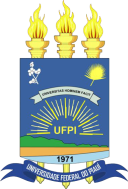 UNIVERSIDADE FEDERAL DO PIAUÍPRÓ-REITORIA DE ENSINO DE PÓS-GRADUAÇÃOPROGRAMA DE PÓS-GRADUAÇÃO EM DESENVOLVIMENTO E MEIO AMBIENTEMESTRADO EM DESENVOLVIMENTO E MEIO AMBIENTE(NOME DO ALUNO)(TÍTULO DA DISSERTAÇÃO)   Teresina(ano)